EC - LEARNER SUPPORT MATERIAL: CIVIL TECHNOLOGY CONSTRUCTION:  GRADE 11CONTENT TO BE COVERED:TOPIC: GRAPHICS AS MEANS OF COMMUNICATION (SPECIFIC) Scale drawings of the following:  Semi-circular archSegmental rough arch Gauged segmental arch. Freehand sketches of the following:floor plan of a house with 3 bedrooms, a sitting room, a kitchen, a toilet and a bathroom   TOPIC: QUANTITIES (SPECIFIC)Calculate quantities of materials: Calculate the following materials required for a one room building with a door and a window excluding the roof. Use dimension paper to do the calculation.The number of bricks requiredThe square metres of plaster required for the internal wallsLength of lintel required.Floor covering in square metres.TOPIC: JOINING (GENERIC)Properties, use precautions and applications of the following:Contact gluePVC adhesivesSiliconePVA-wood glueJoining bricks to:Steel doors and windowsAluminum doors and windowsWooden doors and windowsCavity walls: Different types, materials and spacing of ties  EXAMPLE 1: QUANTITIES, JOINING AND GRAPHICS1.1      Draw to scale 1: 2 an isometric view of 	a common brick. 1.2 	Make a neat freehand drawing, in good 	proportion, of the sectional view part            of the superstructure of a building. 	       Show the following on your drawing: 	 Part of the wall below the window 	 External window sillInternal window sill 	 Window frame 	 TWO lintels above the window 	 Part of the wall above the window 						(9)      FIGURE 1.3 below shows the floor plan of a building. Study the drawing and     answer the questions that follow. Identify parts A, B and C. 	 								(3) Develop and draw, to scale 1: 50, the east elevation of the building.  Use the following specifications: The building has a gable roof with a pitch of 30°.Window 1 is 1 500 mm wide and 1 200 mm high.Window 2 is 2 000 mm wide and 1 200 mm high.All windows are placed in the middle of the walls. 	 The door is 2 000 mm high and 900 mm wide.The height from the natural ground level to the finished floor level is 300 mm.The height of the superstructure is 2 700 mm. The roof is finished off with 220 mm barge boards and no gutters are fitted. 											(8) 1.4      Formulas are used to calculate quantities. Write down the formula that you           will use to calculate: 	  	1.4.1 	Area 	 									(1)  	1.4.2 	Volume 	 								(1) 1.5 	In which unit are the lengths of skirtings and quarter round mouldings   	measured? 										(1) A foundation with a length of 28 m, width of 450 mm and a thickness of          150 mm need to be cast with concrete. Calculate the volume of           concrete required for the foundation in m3.  				(4) 1.6 	FIGURE 1.6 below shows the floor plan of a single-room building.   	  FIGURE 1.6Specifications: The width of the wall is 220 mm. The opening for the door is 2 100 mm x 900 mm The opening for the window is 2 000 mm x 1 200 mm The height of the superstructure is 2 700 mm Use 50 bricks per square metre for a half-brick wall. 1.7    Calculate the following: 	  	1.7.1 	Centre lines of the walls in metres 					(5)  	1.7.2 	Number of bricks required to build the walls of the superstructure 												          (10) 1.8 	Complete the following sentences by using the words in the list below.              Write down the word next to the question number (3.5.1–3.5.5) 1.8.1     PVA glue is used to join …  						(1) 1.8.2     … glue consists of a resin and a hardener. 	 			(1) 1.8.3    Silicone glue may be used as a basic sealant against the penetration              of … 										(1) 1.8.4     … glue dries quickly and once the parts come together, they cannot             be separated.  								(1) 1.8.5    Plastic pipes are bonded by means of …  				(1) 1.9 	State ONE property of EACH of the following adhesives: 	  1.9.1   Contact glue 	 							(1) 1.9.2   PVA glue 									(1) 1.9.3   Silicone 	 								(1)  	 										 [50] FORMULA SHEET  FORMULAE Calculation of volumes of individual aggregates for concrete:  	Volume of material = Volume of concrete required x Mix ratio of material                                                       			Total mix ratioANSWER: EXAMPLE 1: QUANTITIES, JOINING AND GRAPHICS1.1	 	 1.2 	         (9) 1.3  1.3.1	A- Door √ 	 B- Window √ 	C- North point √										    (3)               NOT TO SCALE: USE A MASK TO MARK THIS QUESTION. 	(8)1.4 	1.4.1 	Length x breadth – ℓ x b √ 							 (1)  	1.4.2 	Length x breadth x height – ℓ x b x h √ 					 (1) 1.5 	linear metre 	 									(1) 1.6 	Volume of concrete = ℓ x b x h  	  	                                = 28 m x 0,45 m √ x 0,15 m √ 	 	                                = 1,89 √ m3 √      						(4) 1.7	 	  1.7.1    (5) 1.7.2  (2)  (2)  (2) (1) (3) 1.8	1.8.1	Timber 									(1)  	1.8.2	Epoxy 									(1)  	1.8.3 	Water 										(1)  	1.8.4 	Contact 									 (1)  	1.8.5 	PVC adhesives 								 (1) 1.9 1.9.1Adheres well to most materials, e.g. plastics, rubber, paper, particle board, wood, etc. √ Sticks to most non-porous materials 	 Rubbery and has a creamy colour Flexible, yet keeps bonded surfaces together  Flammable 	 Water-resistant 	 Dries quickly and can bond immediatelyANY ONE OF THE ABOVE OR ANY OTHER ACCEPTABLE ANSWER. 		(1) 1.9.2 	Water-based √ 	 For interior or exterior use White or yellowish colour before it dries, clear when dry 	 Yellow PVA is not completely clear on drying 	 Super strong when used on wood 	 Dries quickly 	 Inexpensive ANY ONE OF THE ABOVE OR ANY OTHER ACCEPTABLE ANSWER 		(1) 1.9.3 	Heat resistant √ 	 Conductive or insulating 	 Rubbery 	 Low heat conductivityResist chemicals/low chemical reactivation  Low toxicity Forms waterproof joins because it repels water  Excellent to use in electrical connection because of its   insulating properties May exhibit defoaming/anti-foaming properties 	 ANY ONE OF THE ABOVE OR ANY OTHER ACCEPTABLE ANSWER 		(1) 	 	 									[50] EXAMPLE 2: QUANTITIES, JOINING AND GRAPHICS (GENERIC)2.1 	Answer the following questions with regard to the plan elevation in FIGURE 2.1. 	 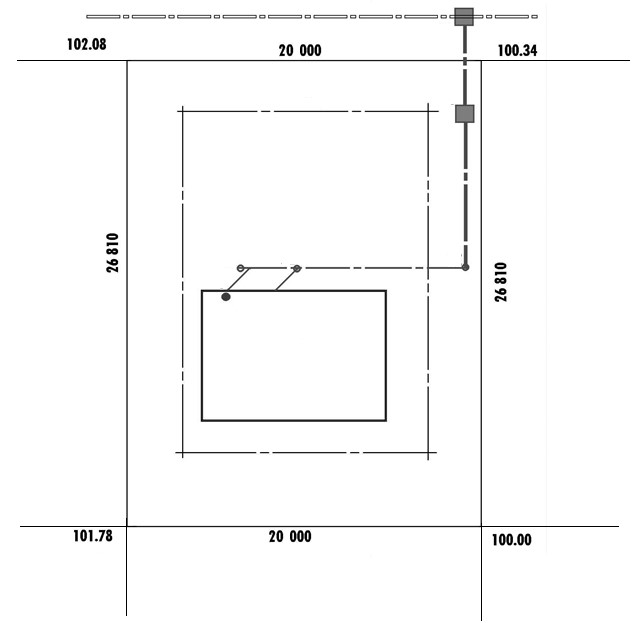 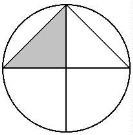 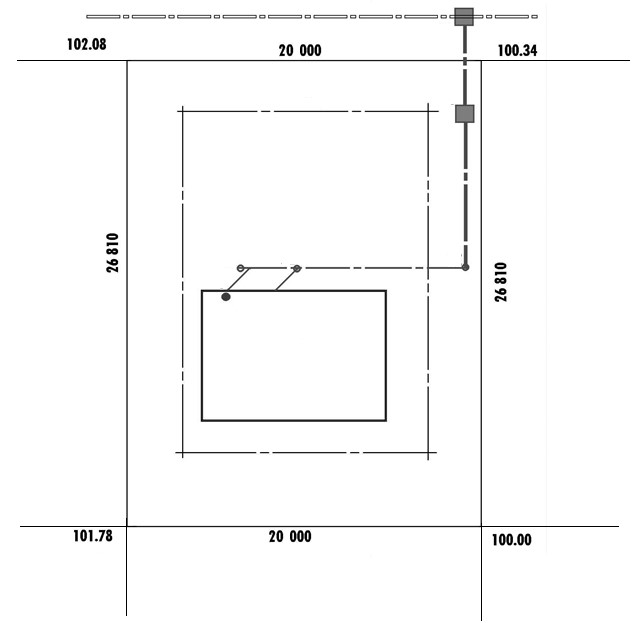 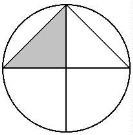  	2.1.1 	What is the plan elevation called? 					(1)  	2.1.2 	What is the plot number of the plot on the west side of plot 126? 	(1)  	2.1.3 	What are the lines at 2.1.A called? 					(1)  	2.1.4 	Identify the symbols at 2.1.B and 2.5.C. 					(2)  2.2 	FIGURE 2.2, shows an incomplete section view of a single brick wall.            Complete the section view to scale 1: 20 and show the following parts with           symbols and labels: 	  	2.2.1 	A strip foundation of 700 x 250 mm with the invert level of 400 mm 													(3)  	2.2.2 	A single brick wall with a height of 2 700 mm from the floor level 	and 10 mm plaster work on the outside and inside 				(5)  	2.2.3 	The hardcore filling of 250 mm 						(1)  	2.2.4 	The dampproof course 							(2)  	2.2.5 	The blinding layer of 50 mm 						(1)  	2.2.6 	The concrete floor slab of 90 mm 						(1)  	2.2.7 	A door opening with a height of 2 100 mm 				(1)  	2.2.8 	A concrete lintel with a thickness of 70 mm above the door 	          opening 									(2)  	2.2.9 	A wall plate of 114 x 38 mm 						(2)  	 2.2.10 	Show any TWO labels.                                                 (2 x 1) 	(2)2.3 	FIGURE 2.3 shows the foundation wall of a building. The width of the wall is           220 mm and the height 450 mm. 	 Calculate the following: 	  	2.3.1 	Determine the centre line of the foundation wall. 			(6)  	2.3.2 	Determine the quantity of bricks needed to build the foundation 	wall.  Make provision for 5% brick breakages. 					(9) 2.4 	Fully describe the purpose of the description column on the dimension 	paper for quantities. 								(3) 2.5 	Describe, in point form, the application process of contact glue. 		(3) 2.6 	Which joining glue/material consists of resin and a hardener? 		(1) 2.7       Name TWO properties of mastic sealant.                                     (2 x 1) 	(2) 2.8 	Make neat sketches to illustrate the following symbols on a floor plan: 	  	2.8.1 	Gully 										(2)  	2.8.2 	Check valve 									(2)  	2.8.3 	Dressed wood 								(2) 											[55]ANSWER: EXAMPLE 2: QUANTITIES, JOINING AND GRAPHICS (GENERIC)2.1 	2.1.1 	Site plan 									(1)2.1.2 124 							 			(1) 2.1.3 Building boundary 					 			(1) 2.1.B – Manhole2.1.C – Rodding eye 									(2) FIGURE 2.2 shows an incomplete section view of a single brick wall. Complete the section view on scale 1: 20 and show the following parts with symbols and labels: 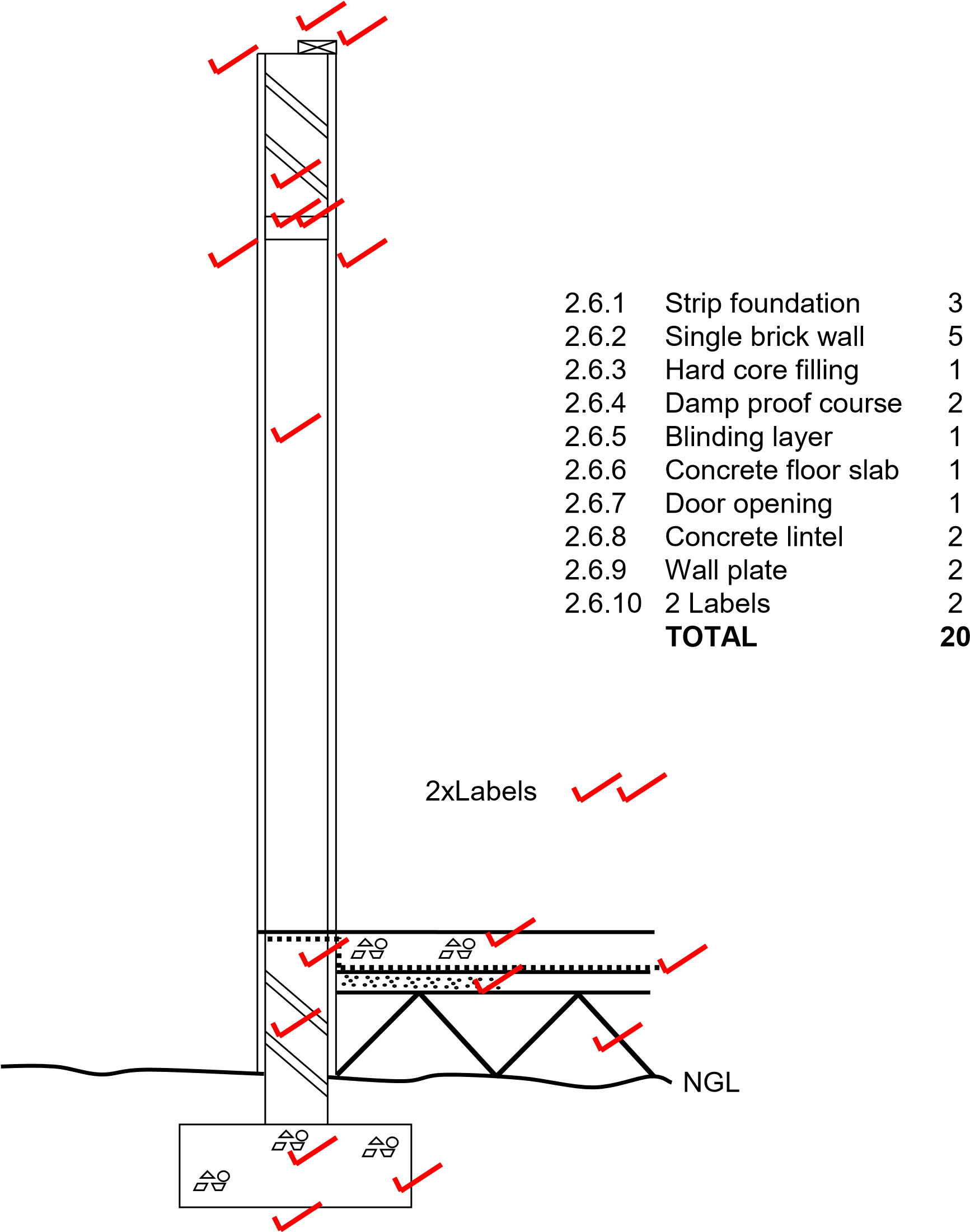 2.2 2.2.1 	A strip foundation of 700 x 250 mm with the invert level of 400 mm 		(3) 2.2.2 A single brick wall with a height of 2 700 mm from the floor level and 10 mm          plaster work on the outside and inside 						(5) 2.2.3 The hard-core filling of 250 mm 							(1) 2.2.4 The damp proof course 								(2) 2.2.5 The blinding layer of 50 mm 							(1) 2.2.6 The concrete floor slab of 90 mm 							(1) 2.2.7 A door opening with a height of 2 100 mm 					(1) 2.2.8 A concrete lintel with a thickness of 70 mm above the door opening 		(2) 2.2.9 A wall plate of 114 x 38 mm 							(2)  2.10 	Show any TWO labels.                                                           (2 x 1) 		(2) 2.3 	FIGURE 2.3 shows the foundation wall of a building. The width of the wall is 220 mm and the height 450 mm. Calculate the following: 	  	2.3.1 	Determine the centre line of the foundation wall. 			(6)  	2.3.2 	Determine the quantity of bricks needed to build the foundation 	           wall and make provision of 5% brick breakage damage. 		(9) 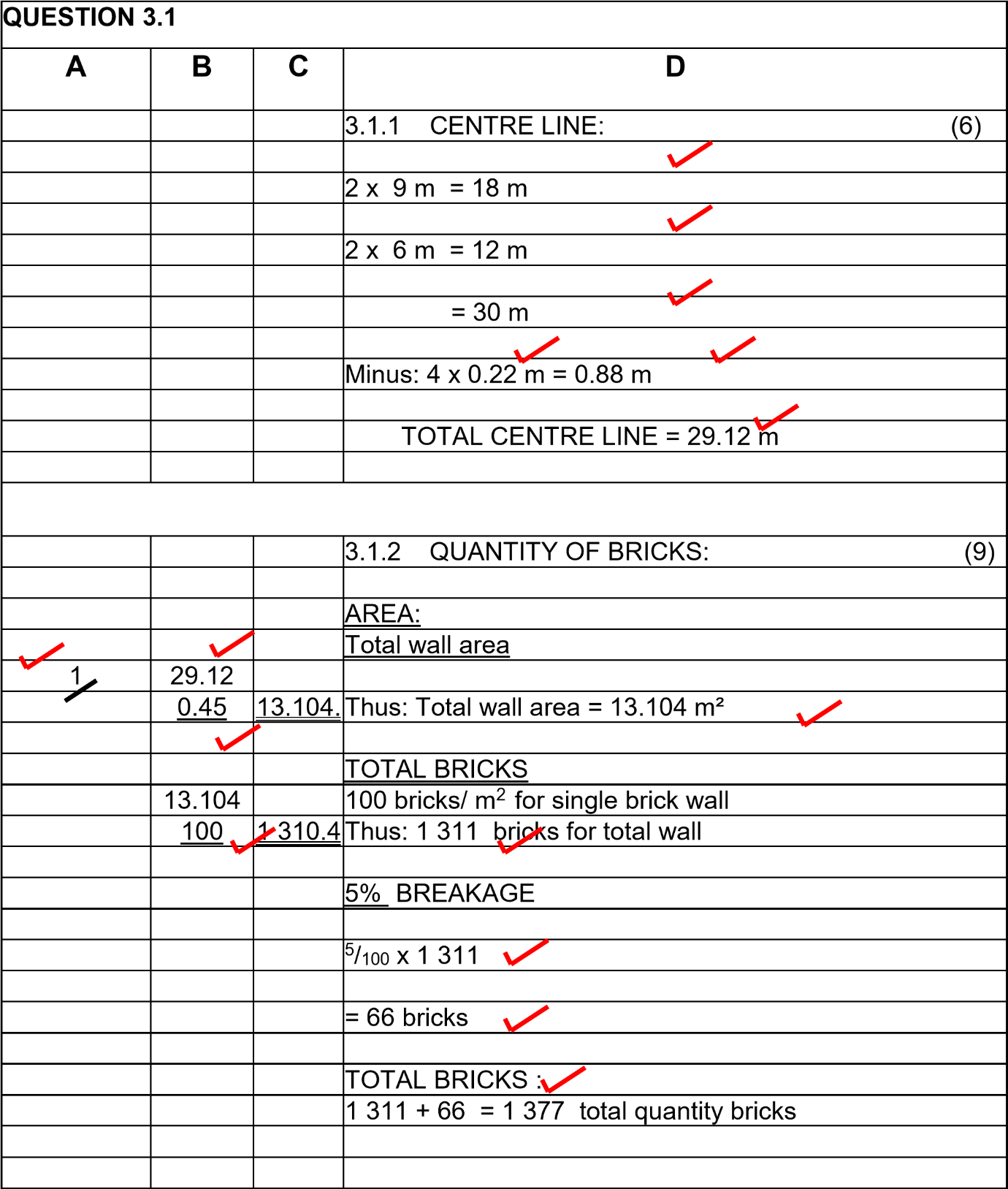 2.4          Thorough description of theitem that was measured and (3) any preliminary calculations or sketches 					(3) 2.5  	Apply adhesive to both surfaces allow to dry and(3) when almost dry, clamp parts together 					(3) 2.6	Epoxy 										(1) 2.7	Any TWO properties of mastic sealant.                                               Works well on metals Prevents dust penetration in joints Flexible, yet keeps surfaces together Adhesion for 5 years Smooth exterior Can be used outdoors Water tight Withstand low and high temperatures Not weakened by exposure to sun                                          (2 x 1) 		(2) 2.8 	2.8.1 	Gully  				(2) 2.8.2 Check valve  				(2) 2.8.3   Dressed wood  				(2) [55]EXAMPLE 3: QUANTITIES, JOINING AND GRAPHICS (GENERIC) 	Answer the following questions with regard to the elevation in FIGURE 2.6. 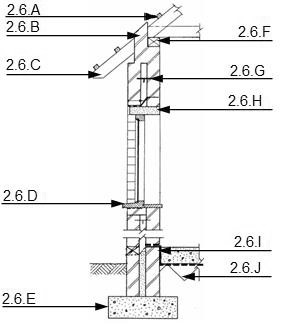 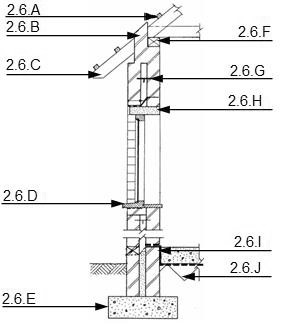 2.6.1 Name the type of elevation. 								(1) 2.6.2 Name the parts labelled 2.6.A to 2.6.J. 					          (10) 2.6.3 What are the width and thickness dimensions of part 2.6.F? 			(2) 2.6.4 What is the purpose of part 2.6.G? 						(1) 2.7 Name FOUR particularities with regard to roof constructions which must be indicated in elevations.                                                                      	(4 x 1) 	(4) 2.8 Make neat sketches to illustrate the following symbols: 	 2.8.1 Plaster 											(2) 2.8.2 Undressed wood 									(2) 2.8.3 Invert level 										(2) 3.1 Make neat sketches to illustrate the following symbols on a floor plan: 	  	3.1.1 	Grease trap 									(2)  	3.1.2 	DPC (Damp-proof course) 							(2)  	3.1.3 	Staircase 									(2) 3.2 FIGURE 3.2 below shows the floor plan of the foundation walls of a single room.  	 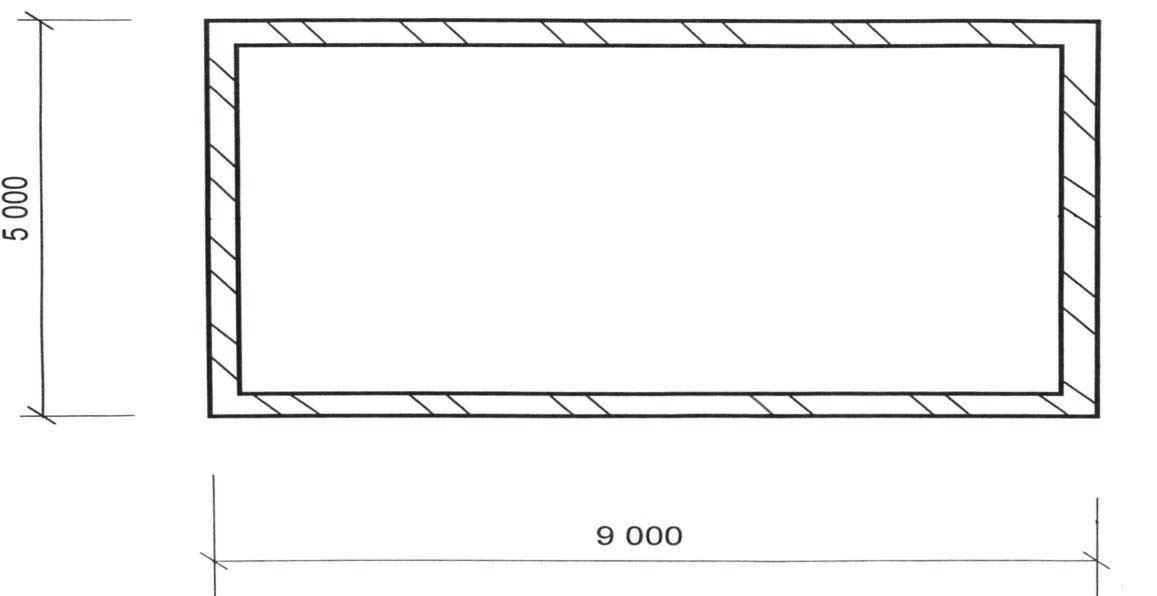 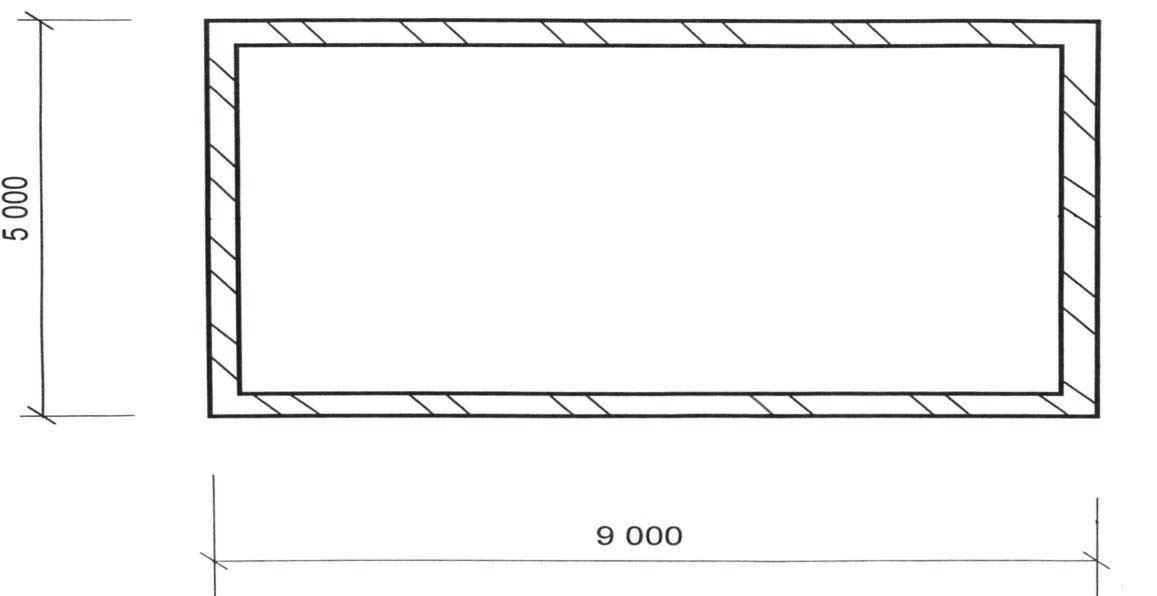  Use the following specifications: 	…….  	x The floor slab is 85 mm thick x Walls are 220 mm thick 	 Calculate the volume of concrete needed to cast the floor slab between the external walls.  				        						         (12) 3.3 Name THREE properties of silicone.                                                    (3 x 1) 	(3) 3.4 Describe the application process of contact glue. 					(3) 3.5 Name ONE property of PVC–adhesive. 						(1) 3.6 Name THREE functions of glass.                                                           (3 x 1) 	(3) 3.7 Discus the difference between polythene and polyvinyl chloride. 		(2)  	 	 									[50]ANSWER: EXAMPLE 3: QUANTITIES, JOINING AND GRAPHICS (GENERIC)2.6 OF FIGURE 2.62.6.1 	Section view 										(1)  2.6.2 	2.6. A – Purline Beam filling Rafter Window sill Foundation Wall plate Wall tie Lintel Damp proof coarse – Hard core 									         (10) 2.6.3 114 x 38 										(2)2.6.4 Bind 2 wall leaves 									(1)2.7 Pitch of roof Type of roof covering Barge board Facia board Gutters Downpipes 	 	 	 	 	 	 	        (Any 4 x 1) 	(4) 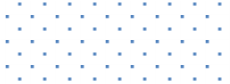 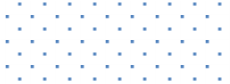 2.82.8.1 	Plaster (2) 2.8.2    Undressed wood (2) 2.8.3     Invert level (2) 3.1 Make neat sketches to illustrate the following symbols on a floor plan: 	  	3.1.1 	Grease trap      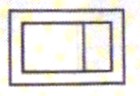             									 (2)  	3.1.2 	DPC (Damp-proof course)     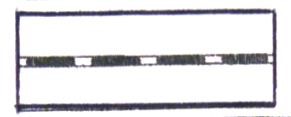  									(2)  	3.1.3 	Staircase                      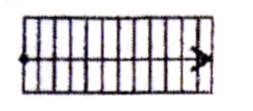          									 (2) 3.2							 3.3 Basic sealant against air and leakage Enhance materials Used in aviation Construction repairs                                                             (Any 3 x 1)	(3) 3.4 Apply enough adhesive to both sides of the areas to be bonded Allow to dry After drying, hold the two pieces of material together or clamp, roll or press them together 											(3) 3.5 Joins PVC pipes Clear / transparent Dries quickly                                                                          (Any 1 x 1) 	(1) 3.6 To allow light into a building To prevent rain, wind, dust and insects from entering Enhance the aesthetic qualities of a structure 					(3) 3.7 Polythene: strong and light / becomes brittle when exposed to sunlight / can be used in underground waterproofing / can be reshaped / remoulded after heating   Polyvinyl chloride: can be reshaped / solid material / two types available flexible and rigid / good insulating properties / not dissolved by alcohol. 				(2)  	 	 									[50] A B C D Centre lines of walls: 2/ ___________= _________ 2/___________ = _________                               = ______________ Minus 4/_______= ________ Total length of centre line =________      (5) = ______________ Area of walls before deductions 1/ _______ Centre line of wall = __________ _______ ____________ Height of wall =______________            (2) Area of door  1/ ______ Door opening is 2 100 mm x 900 mm        (2)______ ____________ Area of window 1/ ______ Window opening is 2 000 mm x 1 200 mm  (2)______ ____________ Area of walls after deductions Area of walls – area of window – area of door (1) ________ - _______ - ________  = _________ 2/ ________ Number of bricks required ________ ______ bricks  50 bricks per m2 for a half-brick wall               (3)PVC adhesives; contact glue; water; timber; epoxyAREA OF FORMULA  (in words) FORMULA  (in symbols) Square side x side s x s Rectangle length x breadth ℓ x b Right-angled triangle ½ x base x height ½b x h Equilateral triangle/ Isosceles triangle ½ x base x height ½b x h                                       SCALE 1: 2 NOT TO SCALE:  USE A MASK TO MARK THIS QUESTION.  (5) ASSESSMENT CRITERIA MARKS LEARNER'S MARK External walls 2 Natural ground level 1 Finished floor level 1 Window 1 Window sill 1 Barge board 1 Verge overhang 1 TOTAL 8 A B C D Centre line of wall: 2/8 440 = 16 880 mm √  2/6 440 = 12 880 mm √                              = 29 760 mm √ Minus 4/220 = 880 mm √ Total length of centre line = 28 880 mm = 28,88 m √ Area of walls before deductions 1/ 28,88  Centre line of wall = 28,88 m 2,7 √ 77,97 m² √ Height of wall = 2,7 m Area of door  1 2,1  Door opening is 2 100 mm x 900 mm 0,9 √ 1,89 m² √ Area of window 1 2.0 Window opening is  2 000 mm x 1 200 mm 1,2 √ 2,4 m² √ Area of walls after deductions Area of walls – area of window – area of door 77,97 m² - 1,89 m² - 2,4 m² = 73,68 m² √ 2/ 73,68 m2 √ Number of bricks required  50 √ 7 368 bricks √ 50 bricks per m2 for a half-brick wall A B C D Internal measurements of long walls = 9 000 mm – 220 mm √ – 220 mm √ = 8 560 mm   √                                                            (3)  Internal measurements of short walls = 5 000 – 220 mm √ – 220 mm √ = 4 560 mm √                                                             (3)  Volume of concrete needed 1/ √ 8,56   √ Length of floor slab      = 8 560 mm 4,56   √ Width of floor slab        = 4 560 mm 0,085 √ 3,318 m³ √√ Thickness of floor slab = 85 mm                             (6)                                                                                    (12) 